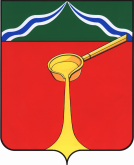 Калужская областьАдминистрация муниципального района«Город Людиново и Людиновский район»П О С Т А Н О В Л Е Н И Еот  «01» февраля 2022г.                                                                                                             № 86О внесении изменений в постановление  администрации муниципального района «Город Людиново и Людиновский район» от 06.07.2016 №898 Об утверждении административного регламента предоставления муниципальной услуги «Присвоение, изменение, аннулированиеадресов объектам адресации»В соответствии с протестом Людиновской городской прокуратуры от 15.01.2022       № 7-62-22 на административный регламент предоставления муниципальной услуги «Присвоение, изменение, аннулирование адресов объектам адресации», утвержденный постановлением администрации МР «Город Людиново и Людиновский район» от 06.07.2016 № 898, администрация муниципального района «Город Людиново и Людиновский район» ПОСТАНОВЛЯЕТ:1. Внести в постановление администрации муниципального района «Город Людиново и Людиновский район» от 06.07.2016 №898 «Об утверждении административного регламента предоставления муниципальной услуги «Присвоение, изменение, аннулирование адресов объектам адресации» следующие изменения:1.1 Пункт 2.6 приложения к постановлению администрации муниципального района «Город Людиново и Людиновский район» от 06.07.2016 №898 «Об утверждении административного регламента предоставления муниципальной услуги «Присвоение, изменение, аннулирование адресов объектам адресации» изложить в следующей редакции:«2.6 Срок предоставления муниципальной услуги. В соответствии с пунктом 27 Правил присвоения, изменения и аннулирования адресов, утвержденных постановлением Правительства РФ от 19.11.2014 №1221, Решение о присвоении объекту адресации адреса или аннулировании его адреса, а также решение об отказе в таком присвоении или аннулировании принимаются уполномоченным органом в срок не более чем 10 рабочих дней со дня поступления заявления.»2. Настоящее постановление подлежит опубликованию в порядке, установленном для официального опубликования муниципальных правовых актов.3. Контроль за исполнением настоящего постановления оставляю за собой.4. Настоящее постановление вступает в силу с момента официального     опубликования.Глава администрациимуниципального района	 	                   Д.С. Удалов